Récitatifs bibliques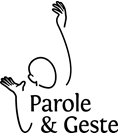 Apprenons la Parole de Dieupar le chant, le rythme et le gesteMémoriser la Parole de Dieu avec son corps, son cœur et son intelligence.Laisser la Parole de Dieu nous habiter et devenir vivante en nous.A travers la mélodie, le rythme et le geste,
 la Parole de Dieu habite tout notre être et devient vivante en nous.
Pas à pas, le sens se révèle, s’enrichit, s’approfondit.Un mercredi par mois de 20h30 à 22h - 37 rue Saint-Nestor Lyon 8èCalendrier 2018-201919 septembre 201817 octobre21 novembre19 décembre30 janvier 201913 février20 mars10 avril15 mai12 juinContact : 	Mathilde HOPPENOT		06 62 38 00 92fmhoppenot@aol.com ou parole.et.geste@gmail.com